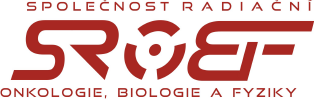 Zápis ze schůze výboru a revizní komise SROBF ČLS JEPkonané dne 16.5.2024 v DřítečiPřítomni za výbor (bez titulů, abecedně): Doležel M., Lohynská R., Odrážka K., Procházka T., Soumarová R., Vošmik M.Za revizní komisi: Drbohlavová T., Kindlová A.Hosté ze SÚJB: Matějka V., Papírník P., Povolná J.Omluveni: Cvek J., Koniarová I., Šlampa P., Vrána D.Schůzi SROBF vedl předseda výboru prof. MUDr. Martin Doležel, Ph.D.Program: Prof. Doležel oznamuje, že Nemocnice Na Pleši splňuje personální a technické požadavky pro pracoviště provádějící radikální radioterapii dle platných Národních radiologických standardů. Stanovisko výboru SROBF k léčbě zářením s využitím DIBH v Nemocnici Na Pleší je kladné – schváleno výborem jednomyslně. Doc. Vošmik seznamuje výbor SROBF s „Návrhem vyhlášky, kterou se mění vyhláška č. 397/2020 Sb., o vzdělávání v základních kmenech lékařů" a navrhuje znění připomínky k povinné praxi z vnitřního lékařství: Doporučujeme proto změnu textu na "Vnitřní lékařství – interní lůžkové oddělení s neselektovaným příjmem nebo lůžková oddělení oborů zařazených do interního kmene". Návrh byl jednomyslně schválen výborem.  Výbor SROBF souhlasí s podnětem doc. Vošmika k „Vyhlášce o zdravotnické dokumentaci“, shoduje se na zaslání požadavku uchovávat dokumentaci o onkologické léčbě nad rámec zákonem požadovaných 5 let.Prof. Doležel sděluje, že byly podány 2 přihlášky na Chodounského cenu (dr. Pechačová, doc. Vojtíšek). Po dlouhé diskuzi se výbor rozhodl po hlasování v poměru 5:1 udělit pouze první cenu dr. Pechačové a současně ji vyzvat k přednášce na kongresu SROBF. Indikátory kvality onkologické péče - výbor SROBF aktuálně čeká na výzvu Ministerstva zdravotnictví, aby se k ministerstvu zaslanému návrhu ČOS vyjádřil.Různé:Vyhláška 422/2008 Sb  - po konzultaci s ing. Koniarovou a prof. Doleželem zaslala doc. Lohynská návrh SROBF na úpravu definice „škodlivého ozáření“ pro Pracovní skupinu pro lékařské ozáření MZ ČR - Vyhláška 422/2008 Sb, příloha 1, odstavec d) – návrh za SROBF: vystavení darovaných tkání a buněk vlivu ionizujícího záření, který mohl nepříznivě ovlivnit jejich funkčnost.  Byli přijati noví členové  SROBF: MUDr. Filip Ďatelinka  (FNHK)                                                               MUDr. Anna Opluštilová (FTN)Prof. Doležel přivítal na schůzi zástupce SÚJB - ředitelku Odboru usměrňování expozic Mgr. Jana Povolnou, vedoucího Oddělení pro radioterapii Mgr. Václava Matějku a  vedoucího Oddělení pro lékařské ozáření Mgr. Petra Papírníka. Úvodem znovu připomněl roli výboru SROBF v optimalizaci péče, aktivitě při zavádění nových radioterapeutických technik, snaze o ekonomickou udržitelnost s nutností pravidelné obnovy přístrojového vybavení a kultivaci radioterapie v souladu s EBM. Následně bylo diskutováno několik témat navržených SÚJB.Mgr. Matějka hovoří o obsahu Vyhlášky 134/1998 Sb., zdůrazňuje, že SÚJB má zájem o optimalizaci léčby zářením a o spolupráci s odbornou společností a klinickými pracovišti bez ohledu na používanou modalitu léčby. Navrhuje kooperaci SÚJB při prosazování nových kódů pro radioterapii nebo při legislativních procesech (např. týkající se bodu 4 o délce uchovávání zdravotnické dokumentace na radioterapeutických pracovištích).Radiologické události. SÚJB plánuje zlepšit vzájemnou informovanost ve vztahu pracoviště-úřad, hledá možné formy sdílení a rozboru radiologických událostí v anonymizované podobě (web, konference). Ing. Kindlová se dotazuje na národní databázi radiologických událostí. Dle Mgr. Papírníka je tato problematika v řešení. Při diskuzi bylo navrženo udělit „Optimalizaci péče“ časovou dotaci na Konferenci SROBF 2025, kde by mohly být prezentovány a analyzovány radiologické události z ČR i ze zahraničí.Toxicita. SÚRO má k dispozici výsledky hodnocení urologické a rektální toxicity u ca prostaty z dat ÚZIS. Prezentace výsledků v anonymizované podobě proběhne na Konferenci SROBF v červnu 2024 v Ostravě, svá data budou moci jednotlivá pracoviště získat na vyžádání.  Externí klinické externí audity. SÚJB akcentuje, že cílem auditů by mělo být primárně sdílení zkušeností, není plánováno pokutování pracovišť za přestupky zjištěné během nich.  Zapsala dne 17.5.2024 Drbohlavová T.Schválil Doležel M.